Woods Cross High SchoolStudent Club Membership ActivityDisclosure Statement and Parental Consent FormUnder state law, a school is required to obtain written parental or guardian consent before their student may participate in any curricular or noncurricular club that has been authorized by the student’s school. (UCA Title 53G, Chapter 7, Section 7 - Student Clubs Act)Your student is seeking membership in the Authors In Training ClubThe club’s purpose, goals and activities as provided in the club’s application for authorization include: reading each other’s written works and giving constructive feedback for editing purposes, as well as, discuss books and written works with the intention of strengthening writing skills.Beginning and ending dates the club intends to meet: Full year September 2022-May 2023The sponsor, supervisor, or monitor responsible for the club is Rachel Hepworth, Room 401, Ext. 54554 Tentative schedule: Every other Tuesday and/or Friday from 2:20-3:20. Activities will be student directed based on needs and preferences.I hereby give permission for my student to participated as a member in the Authors In Training ClubParent’s Signature: ___________________________________________________________Student’s Name: _____________________________________________________________ Date: ______________________________________________________________________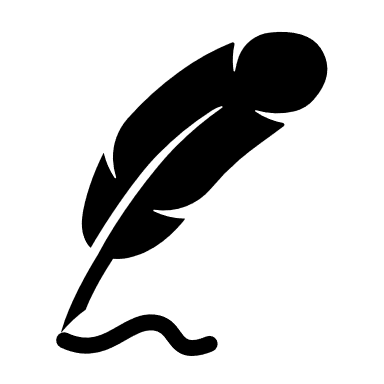 